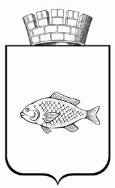 ИШИМСКАЯ ГОРОДСКАЯ ДУМАПОСТАНОВЛЕНИЕ29.10.2020                                                                                               № 16-пВ соответствии с Федеральным законом от 06.10.2003 №131-ФЗ «Об общих принципах организации местного самоуправления в Российской Федерации», Уставом города Ишима  Ишимская городская ДумаПОСТАНОВИЛА:Внести в постановление Ишимской городской Думы  от 31.03.2016 №38-п «Об образовании и составе  комиссии по контролю за достоверностью сведений о доходах, об имуществе и обязательствах имущественного характера, представляемых лицами, замещающими муниципальные должности» (в ред. от 27.09.2018 №136-п)  следующие изменения:пункт 1 приложения к постановлению изложить в следующей редакции:«1. Бойко Дмитрий Александрович – депутат Ишимской городской Думы по избирательному округу №11»;    2) в пункте 2 приложения к постановлению слова «Белоцкий Олег Анатольевич»  заменить словами «Губанов Дмитрий Николаевич».   2.Постановление вступает в силу со дня принятия.   3. Разместить настоящее постановление на официальном сайте муниципального образования в телекоммуникационной сети «Интернет».   4. Контроль за выполнением постановления возложить на Председателя Ишимской городской Думы. Председатель                                                                                 А.В. ИпатенкоО внесении изменений в постановление Ишимской городской Думы от 31.03.2016 №38-п «Об образовании и составе  комиссии по контролю за достоверностью сведений о доходах, об имуществе и обязательствах имущественного характера, представляемых лицами, замещающими муниципальные должности» (в ред. от 27.09.2018 №136-п)